Coalition Meeting 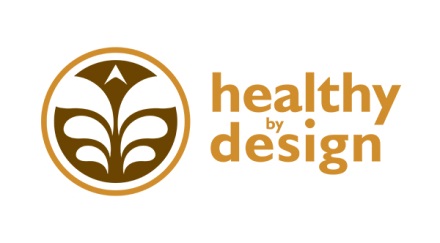 Creating a Community that is Healthy By DesignMay 5th, 2015								Meeting NotesAttendees: Shawna Coleman: RiverStone Health			Luke Kobold: Billings ClinicMaia Dickerson: RiverStone Health			Karen Manzo: Rocky MT Tribal Leaders CouncilDiane Duin: MSU-Billings				Jeanne Manske: Billings ClinicHeather Fink: Community Health Improvement		Ginny Mermel: MT Team NutritionTommiLee Gallup: Community Health Improvement      Pam Garza: Rocky MT Tribal Leaders Council Amanda Hannah: Billings Clinic				Melissa Henderson: RiverStone HealthShawn Hinz: RiverStone Health				Juliet Spaulding: City/County PlanningNathan Stahley: Community Health Improvement          April Keipple: St. Vincent HealthcareShannon Pitsch: Rocky MT Tribal Leaders Council	Ron Wenger: MET TransitMelanie Schwarz: Big Sky Economic DevelopmentPresentations: Gardeners’ Market: TommiLee Gallup presented on the policy, systems, and environmental change aspect of the Healthy By Design Gardeners’ Market. The environmental change of the market relates to the Social Determinants of Health and how multiple facets of the outside world can affect the health choices being made. Attendees mentioned that sometimes the conversation becomes healthcare focused when it is important to ask about the other elements of health. The Social Determinants of Health can be used as a framework for addressing the question of “why?” there are so many determinants to health. The history of the market relates to the growing need expressed by the community for increased access to fresh fruits and vegetables. This is evidenced by the Community Health Needs Assessment and the designation of the South Side of Billings as a food desert. A food desert is an area that does not have access to local fresh and affordable produce. The Market operates June 11th through October 1st and features a variety of vendors, numerous payment options such as Supplemental Nutrition Assistance Program (SNAP), Women Infant and Children (WIC) benefits, and debit/credit, and cooking classes. The Market additionally has the opportunity to this year to provide match dollars for SNAP participants. If there is interest in learning more about the market or becoming a vendor please call 651-6444, email market@healthybydesignyellowstone.org, or visit the Healthy By Design website for more information. Report Outs: Built Environment:  The workgroup has had the opportunity to assess what they want to do with or without the recent American Planning Association/American Public Health Association grant that was not received. The city council recently asked for an update about complete streets, it was a good educational opportunity for the city council as many of them were not on the council when it was implantedShort term action plan:Promote the commuter challenger that occurs during the month of May. Click on the link to register. Support complete streets implementation Partner with planning department on neighborhood tune upLong term Trails RX program which would include having providers write prescriptions for walking/physical activityWorksite Wellness: Adapted a new purpose statement:To foster an atmosphere of preventative wellness through the support of policy, system, and environmental changes at local businesses, and recognition of business events that are Healthy by DesignHave begun focusing on four priority areas as a workgroup:Identify caterers and food establishmentsInclude 5-2-1-0 message and all branding used for recognizing eventsDefine scope of event recognition prior to recruitmentShowcase active routes to events Health EquityActive Living Every Day  is in its 4th year with one more year to go under the Office on Women’s Health grant.Working to get Institutional Review Board (IRB) approval to be able to gather long-term research data related to an economic analysis for the project.The next session of classes will begin on June 15th. Visit the Healthy By Design Facebook page for more details and the class schedule. For more details or to register please call 247-3271 or email info@healthybydesignyellowstone.org 